ทะเบียนภูมิปัญญาท้องถิ่น / ปราชญ์ชาวบ้าน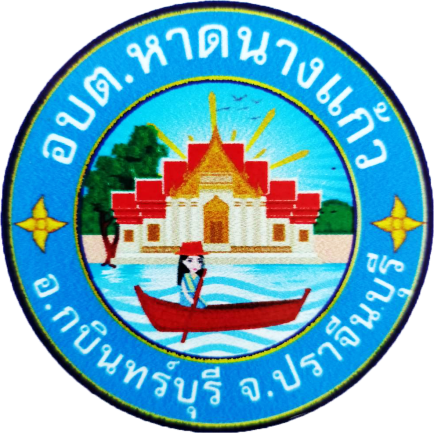 องค์การบริหารส่วนตำบลหาดนางแก้วตำบลหาดนางแก้ว   อำเภอกบินทร์บุรี  จังหวัดปราจีนบุรีบทนำ                 ครูภูมิปัญญาไทยหรือที่ยกย่องกันว่าปราชญ์ชาวบ้าน มีหลากหลายตามความถนัดและการปฏิบัติของแต่ละคนซึ่งมีองค์ความรู้ที่มีการหล่อหลอม ซึมซับ บ่มเพาะ ค้นคว้า ทดลองโดยใช้วิถีชีวิตของตนเองเป็นห้องทดลองขนาดใหญ่ เพื่อทดสอบความถูกผิดแล้วคิดสรรกลั่นกรองสิ่งที่มีคุณค่าแก่ชีวิต แก่แผ่นดิน ถ่ายทอดให้ผู้อื่นได้สืบสานทั้งที่เป็นมรดกและทั้งที่เป็นสมบัติทางปัญญา ดังนั้นประสบการณ์ความคิดและวิถีการดำรงชีวิตของครูภูมิปัญญาไทยแต่ละท่านล้วนเป็นขุมทรัพย์ทางปัญญาที่สำคัญของแผ่นดิน ซึ่งกลุ่มงานภูมิปัญญาท้องถิ่นขอแนะนำครูภูมิปัญญาไทยหรือปราชญ์ ที่น่าสนใจและเรียนรู้วิถีชีวิตหรือการปฏิบัติงาน                 องค์การบริหารส่วนตำบลหาดนางแก้ว   เล็งเห็นความสำคัญ  และเพื่อเป็นการยกย่องเชิดชูเกียรติ และเป็นประโยชน์แก่ผู้ที่สนใจ  จึงได้จัดทำฐานข้อมูลภูมิปัญญาท้องถิ่นหรือปราชญ์ชาวบ้านในเขตพื้นที่รับผิดชอบขององค์การบริหารส่วนตำบลหาดนางแก้ว ขึ้น  กองการศึกษา  ศาสนา และวัฒนธรรม					องค์การบริหารส่วนตำบลหาดนางแก้วฐานข้อมูลภูมิปัญญาท้องถิ่น/ปราชญ์ชาวบ้าน องค์การบริหารส่วนหาดนางแก้ว อำเภอกบินทร์บุรี จังหวัดปราจีนบุรีประจำปีงบประมาณ พ.ศ. 2562คณะผู้รวบรวมข้อมูล 1. นายสมเกียรติ  สมโภชน์	นายกองค์การบริหารส่วนตำบลหาดนางแก้ว		2. นายเพลิน ฉันทานุมัติ		รองนายกองค์การบริหารส่วนตำบลหาดนางแก้ว3. นายไชยวัฒน์  โตด้วง		รองนายกองค์การบริหารส่วนตำบลหาดนางแก้ว4. นายวิชัย  ใจกลัด		เลขานุการนายกองค์การบริหารส่วนตำบลหาดนางแก้ว5. นายมนัส  ดุริยา		รองประธานสภาองค์การบริหารส่วนตำบลหาดนางแก้ว6. นางกุหลาบ  สมโภชน์		สมาชิกสภาอบต. หมู่ 17. นายบรรหาร เชื้อเจริญ		สมาชิกสภาอบต. หมู่ 18. นายสุชาติ  อินทนัน		สมาชิกสภาอบต. หมู่ 29. นางอารี  เหยี่ยวมนต์ชัย	สมาชิกสภาอบต. หมู่ 210.นายสมศักดิ์  นาแรมงาม	สมาชิกสภาอบต. หมู่ 311.นางชุติมา  มูลทุม		สมาชิกสภาอบต. หมู่ 312.นายจำเนียร นาคหมวก	สมาชิกสภาอบต. หมู่ 413.นายณรงค์  คุ้มมา		สมาชิกสภาอบต. หมู่ 514.นายวิมล  สายแดง		สมาชิกสภาอบต. หมู่ 615.นายบางทอง  สายแดง		สมาชิกสภาอบต. หมู่ 616. นายสายยันต์  สมโภชน์	สมาชิกสภาอบต. หมู่ 717.นายสมชาย ไหมทอง		สมาชิกสภาอบต. หมู่ 718. นางธันญ์วริน สุการมณีโรจน์	ผู้อำนวยการกองการศึกษาฯ ที่ชื่อ-ที่อยู่ประเภทภูมิปัญญาท้องถิ่นรายละเอียดข้อมูลเบอร์โทรศัพท์หมายเหตุ1นางกุหลาบ  สมโภชน์18 ม.1 ต.หาดนางแก้วด้านอาหารทำกาละแมโบราณ065-393-54532นางฉลอง  บุญแม้น25 ม.1 ต.หาดนางแก้วด้านอาหารทำกาละแมโบราณ3นายสุชาติ  อินทนันม.2 ต.หาดนางแก้วด้านศิลปกรรมเล่นดนตรีปี่พาทย์มอญ4นางบุญมาก จำปา89 ม.2 ต.หาดนางแก้วด้านอื่น ๆ ทำบายศรีสู่ขวัญ5นายดนัย เหยี่ยวมนต์ชัย68 ม.2 ต.หาดนางแก้วด้านศิลปกรรมเล่นดนตรีปี่พาทย์มอญ6นางอารี เหยี่ยวมนต์ชัย68 ม.2 ต.หาดนางแก้วด้านศิลปกรรมเล่นดนตรีปี่พาทย์มอญ7นางทองหยิบ ผามั่น45 ม.6 ต.หาดนางแก้วด้านอื่น ๆทำบายศรีสู่ขวัญ8นางพิน สร้อยมณี56 ม.6 ต.หาดนางแก้วด้านอื่น ๆทำบายศรีสู่ขวัญ9นายกิตติศักดิ์  สืบพันธุ์15 ม.6 ต.หาดนางแก้วด้านอื่น ๆ ทำขวัญนาค 10น.ส.ประมวล  จวงจันทร์25/1 ม.6 ต.หาดนางแก้ว ด้านศิลปกรรมการสานปลาตะเพียน11นางจรูญ  จันทร์เกตุ31/1 ม.5 ต.หาดนางแก้วด้านหัตกรรมการทำไม้กวาด12นางสมควร  รื่นสดงามด้านการแพทย์แผนไทยภูมิปัญญารักษาโรค เช่น โรคงูสวัด 